структурное подразделение государственного бюджетного общеобразовательного учреждения Самарской области средней общеобразовательной школы «Образовательный центр» имени Героя Советского Союза Ваничкина Ивана Дмитриевича с. Алексеевка муниципального района Алексеевский Самарской области -  детского сада «Солнышко»«Если ребёнок в детстве не научился                                                                      творить, то и в жизни он будет                                                                         только подражать и копировать»Л. Н. Толстой.Команда«Изобретатели»                                         Инженерная книгаПроект«Робо-помощники в семье»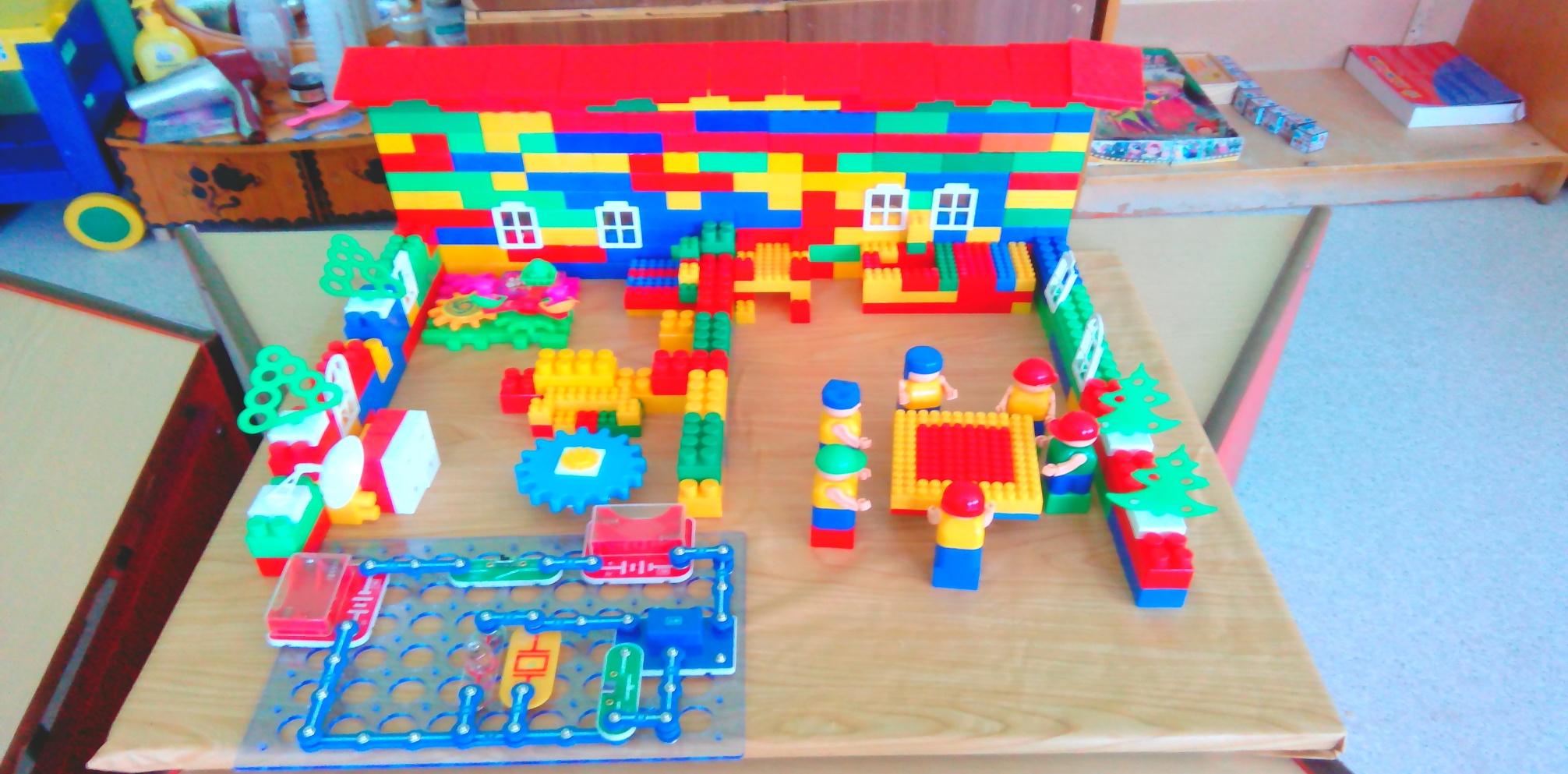 с.Алексеевка, 2017 годОГЛАВЛЕНИЕI Командный раздел1.1 Давайте познакомимсяII Инженерный раздел2.1 Пояснительная запискаIII Реализация проекта3.1 Конструирование моделей1.Командный раздел.1.1 Давайте познакомимся.Наша команда: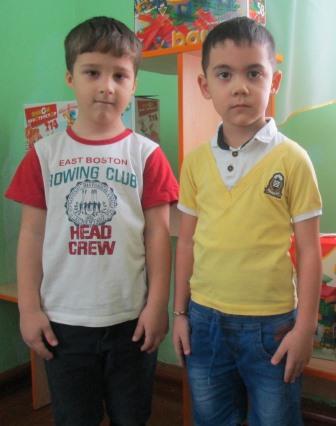 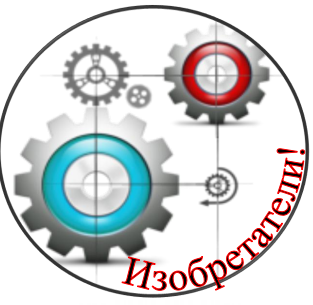 Мы самых крутых идей создатели                  Команда- изобретателей!Наш девиз:Не отступать! Думать!Строить! Побеждать! 	Участники:Салем Ахмад - 5 летПопов Иван - 6 летРуководитель:Рогова Ирина Николаевнавоспитатель 1 квалификационной категории, педагог дополнительного образованияII Инженерный раздел.2.1 Пояснительная запискаАктуальность:Современные дети живут в эпоху активной информатизации, компьютеризации и роботостроения. Технические достижения всё быстрее проникают во все сферы человеческой жизнедеятельности и вызывают интерес детей к современной технике. Технические объекты окружают нас повсеместно, в виде бытовых приборов и аппаратов, игрушек, транспортных, строительных и других машин. В России для детей предлагается целый спектр знаний, но, к сожалению, крайне мало представлено такое направление, как робототехника. А ведь оно вскоре будет очень востребовано и престижно в будущем. Дети очень любят играть игрушками роботами. Они мечтают иметь робота у себя дома, чтобы он помогал маме или папе, а может быть и ему – ребёнку. По - этому мы выбрали эту тему, чтобы познакомить детей с роботами помощниками человека.Проблема:Дома дети смотрят мультфильмы, играют в компьютерные игры, главными героями которых, зачастую являются роботы – терминаторы, роботы – завоеватели и т.д. А о существовании роботов помощников для человека у детей очень мало представлений.Цель проекта: Развитие конструктивных творческих способностей детей средствами конструирования через работу над проектом «Робо-помощники в семье».Задачи: ОбучающиеСоздать условия для развития конструктивных творческих способностей. Расширять представление детей о разнообразии конструкторов.РазвивающиеРазвивать умение конструировать роботов помощников из разного вида конструктора. Развивать творческий потенциал дошкольников посредствам конструирования.Воспитательные Поощрять самостоятельность, инициативность, умение работать в коллективе. Воспитывать интерес к техническим видам творчества.Активизация словаря: передача движения, шестерёнки, электрическая цепь, движущий механизм, блок питания.Предварительная работа:1. Рассматривание и чтение художественной литературы, энциклопедий.2. Беседа о роботах.3. Сбор материала о разных видах конструкторов о роботах помощниках.4. Рассматривание иллюстраций «Роботы помощники».5. Создание модели «Роботы помощники».6. Изготовление роботов помощников.7. Просмотр презентации «Роботы помощники в медицине».8. Сюжетно-ролевые игры в центре группы «Семья».Для развития конструктивных творческих способностей детей и реализации их потенциальных возможностей применяем различные подходы: деятельностный, личностно-ориентированный.Применение современных технологий: ИКТ-компьютерные технологии презентации: «Робо-помощники в семье», проектная деятельность, здоровье сберегающие технологии, игровые технологии, лего-конструирование.Новизна: включение Лего-конструирования в широкий спектр событий детской жизни, а именно разнообразные виды деятельности, оформление игрового пространства группы.Планируемый результат: 1. Развитие у детей дошкольного возраста проектировочных, конструкторских способностей, умение аргументировать свои высказывания, строить простейшие умозаключения.2. Формирование навыков по созданию простых механизмов.3. Развитие инициативности, любознательности и самостоятельности через взаимодействие с взрослыми и сверстниками в решении игровых и познавательных задач.III Реализация проекта.3.1 Конструирование моделей.Конструирование большого дома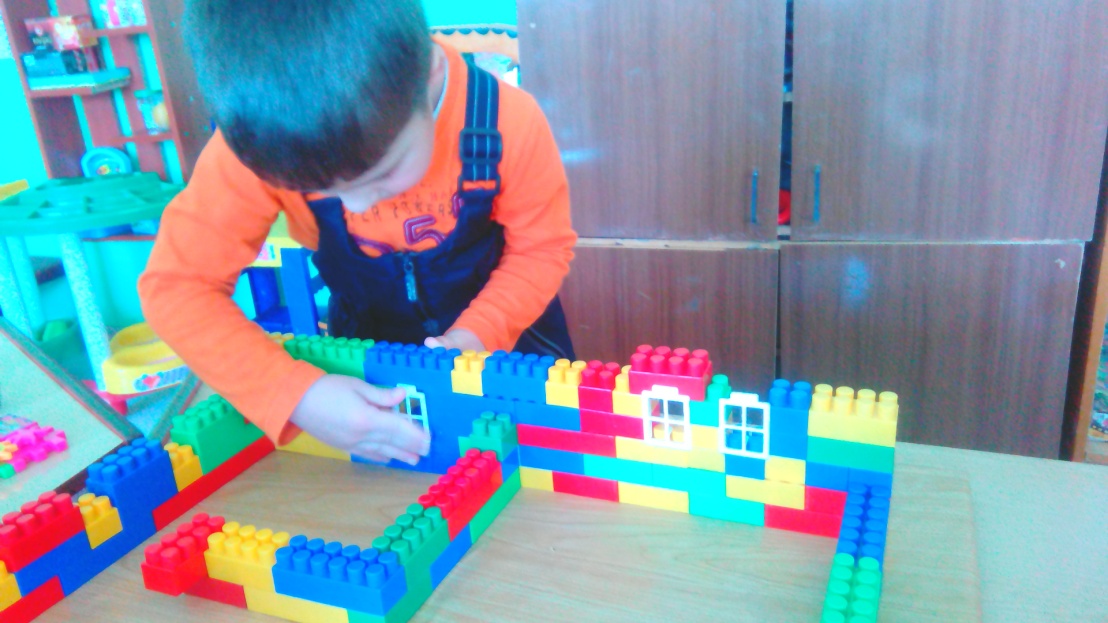 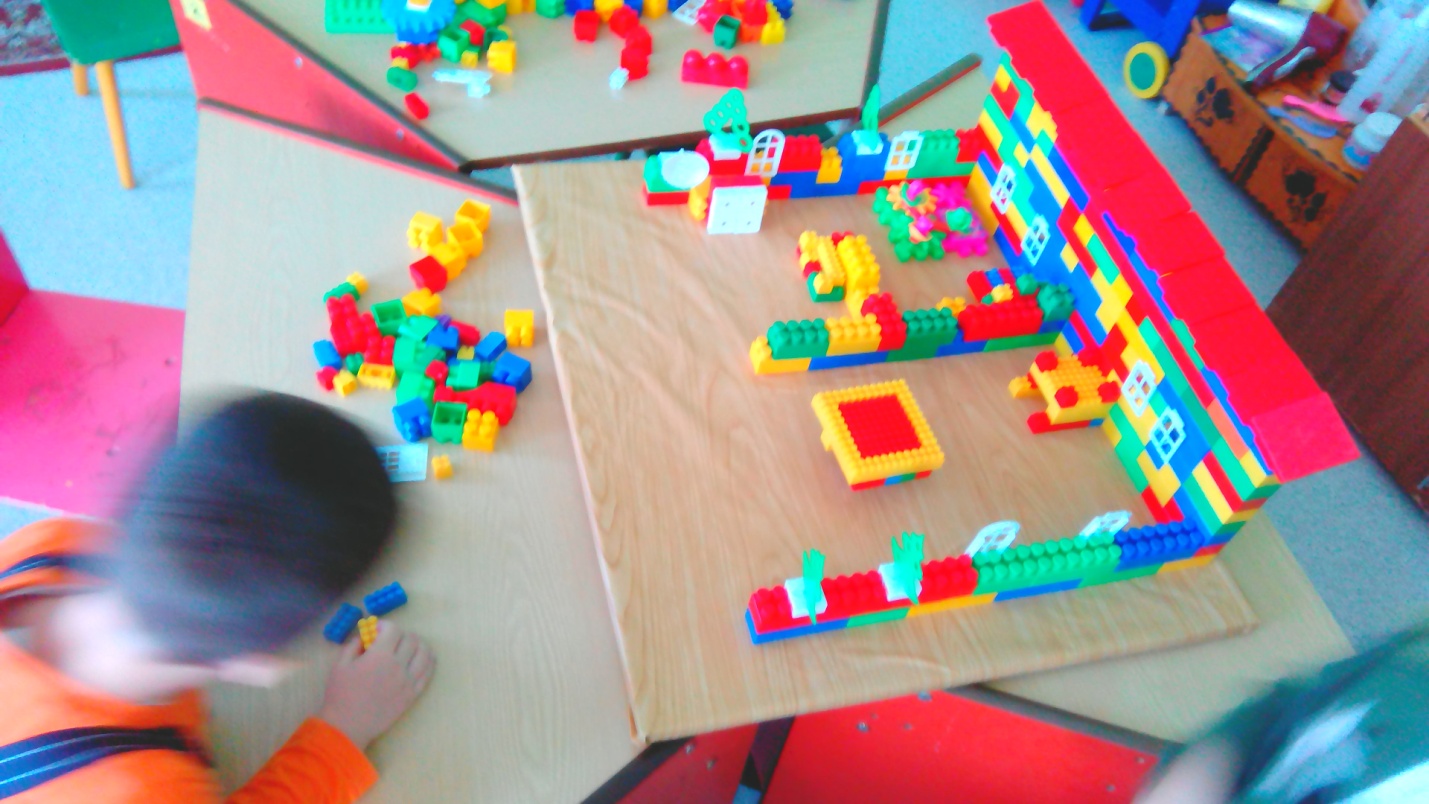 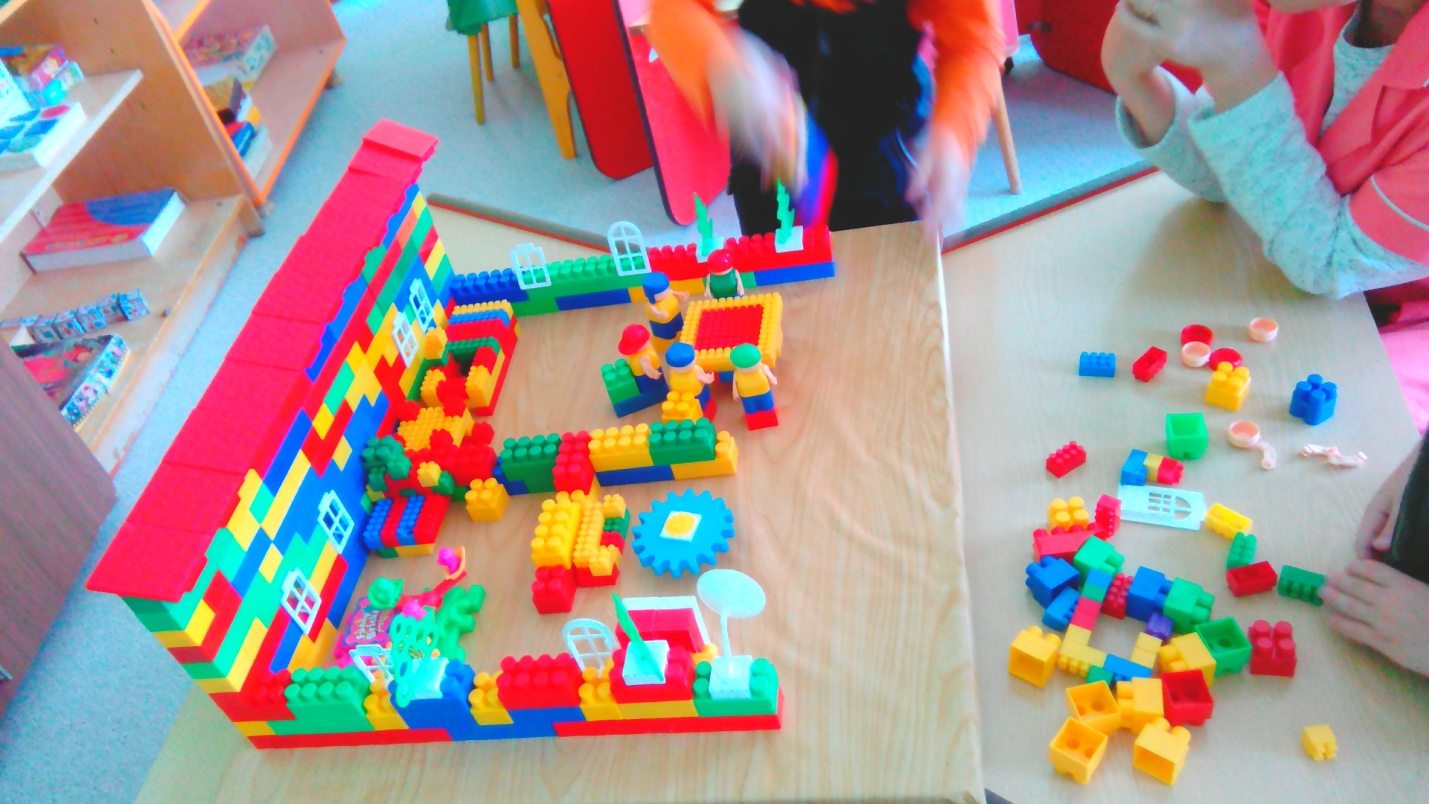                                                                           Обустроили дом мебельюИзготовление автоматической сигнализации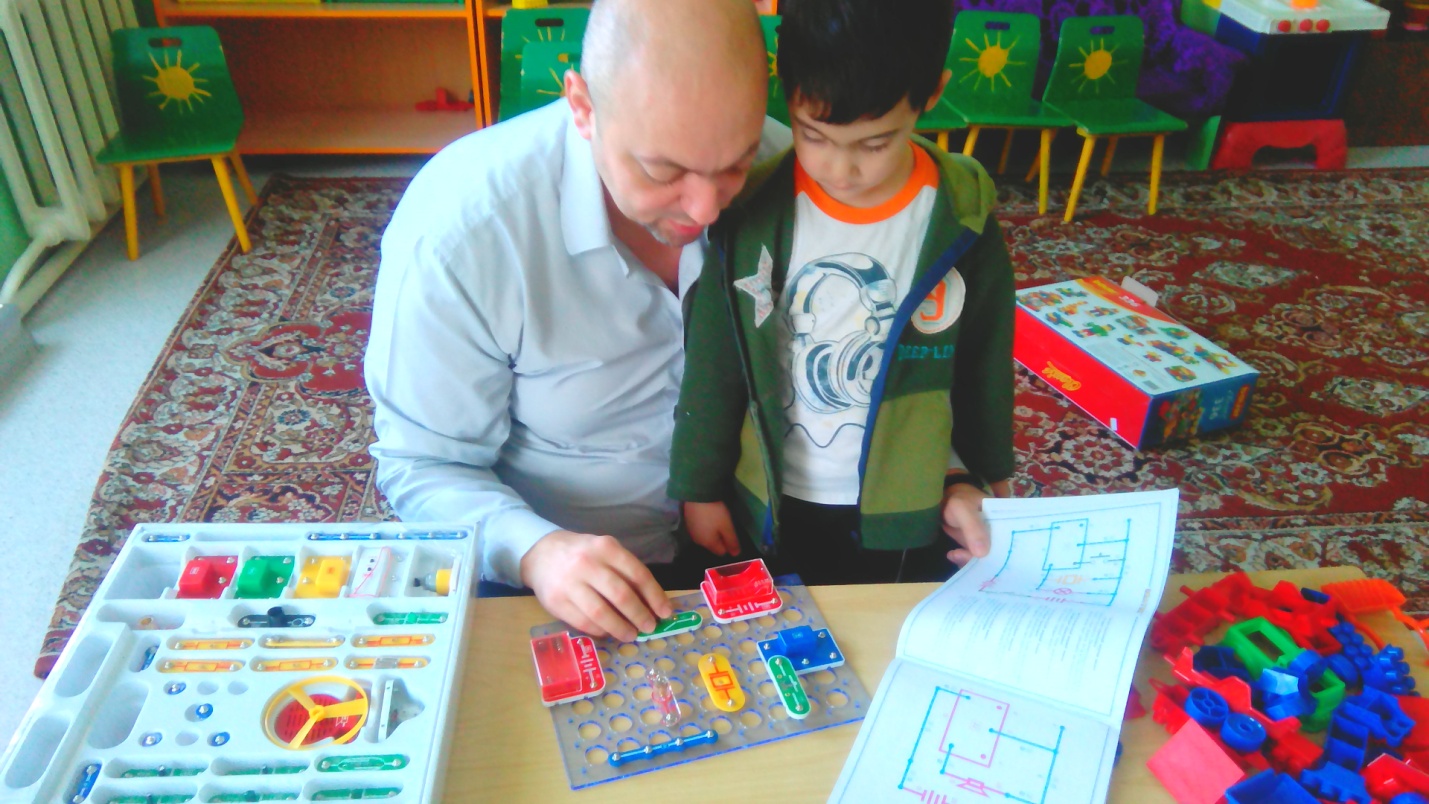 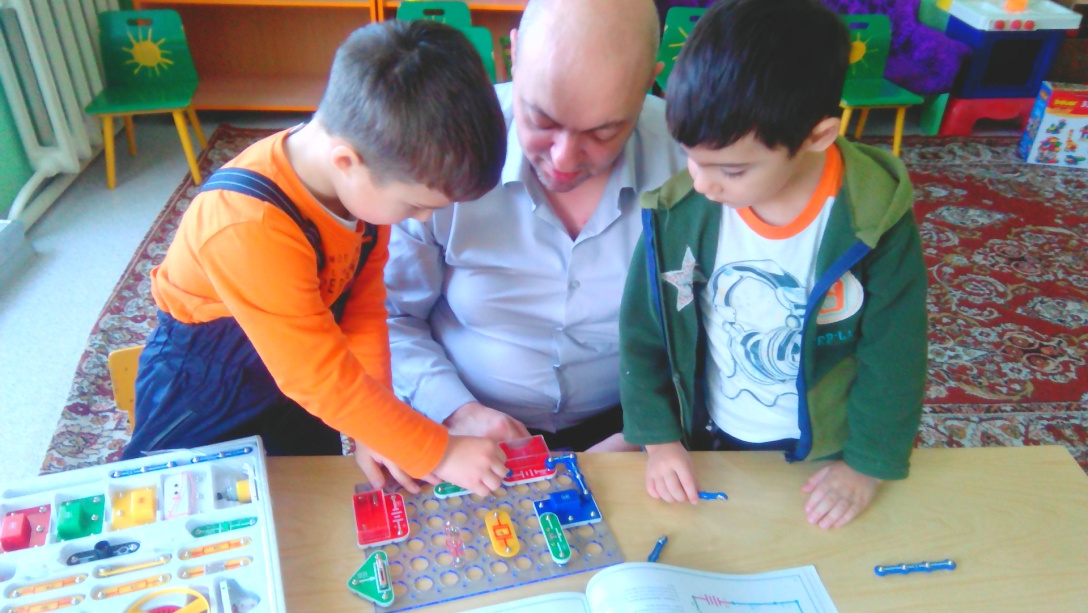 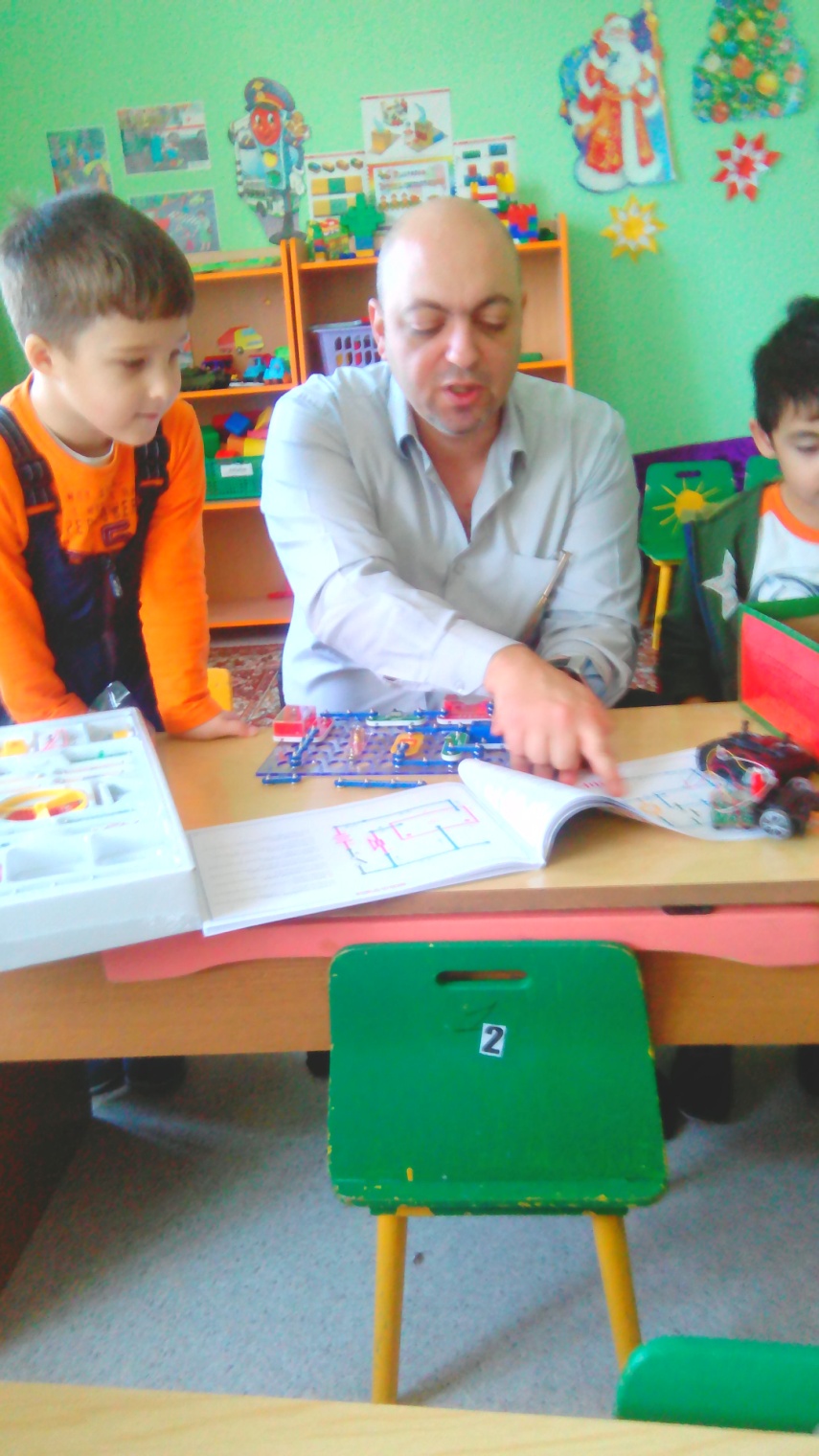 Изготовление робота- помощника по уборке посуды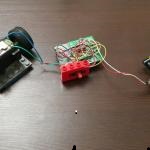 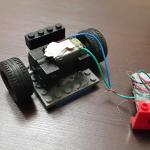 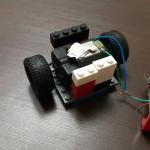 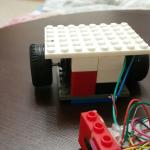 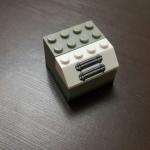 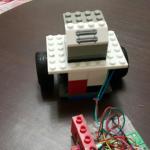 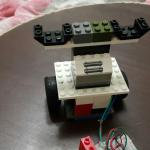 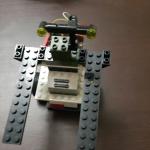 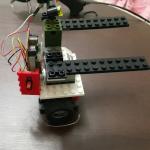 ЗаключениеВ процессе работы над проектом наша команда много узнали о роботах помощниках, о пользе в жизни людей. Мы научились:-работать в команде -презентовать свои проекты-делать сюжетные постройки из различного конструктораПриобрели:-навыки в решении изобретательских, технических задач в процессе конструирования-необходимые знания и умения для конструирования и сборки модели из образовательных конструкторов LEGO.Изучили: электрическую цепь, процесс передачи движения при помощи пульта управления и шестерёнок.Познакомились:-с работой электронных устройств – автоматической сигнализацией.Всё это позволило нашей команде создать макет «Большого дома». На достигнутом мы не хотим останавливаться, в будущем планируем дополнить макет дополнительными моделями «Роботов-помощников».Проект можно использовать в образовательном процессе для изучения различных механических передач. Данный проект имеет практическую и методическую ценность -его можно создать в любом ДОУ с использованием конструкторов различного вида.Список используемой литературыКомарова Л.Г. Строим из LEGO «ЛИНКА-ПРЕСС» – Москва, 2015.Лусс Т.В. Формирование навыков конструктивно-игровой деятельности у детей с помощью LEGO. – Москва: Гуманитарный издательский центр ВЛАДОС, 2014.Л.Г. Комарова Строим из LEGO (моделирование логических отношений и объектов реального мира средствами конструктора LEGO). – М.: «ЛИНКА – ПРЕСС», 2015.Лиштван З.В. Конструирование – Москва: «Просвещение», 1981.Парамонова Л.А. Детское творческое конструирование – Москва: Издательский дом «Карапуз», 2016.Фешина Е.В. «Лего конструирование в детском саду» Пособие для педагогов. – М.: изд. Сфера, 2015.Ишмакова М.С. Конструирование в дошкольном образовании в условиях введения ФГОС Всероссийский учебно-методический центр образовательной робототехники. – М.: Изд.-полиграф центр «Маска», 2015